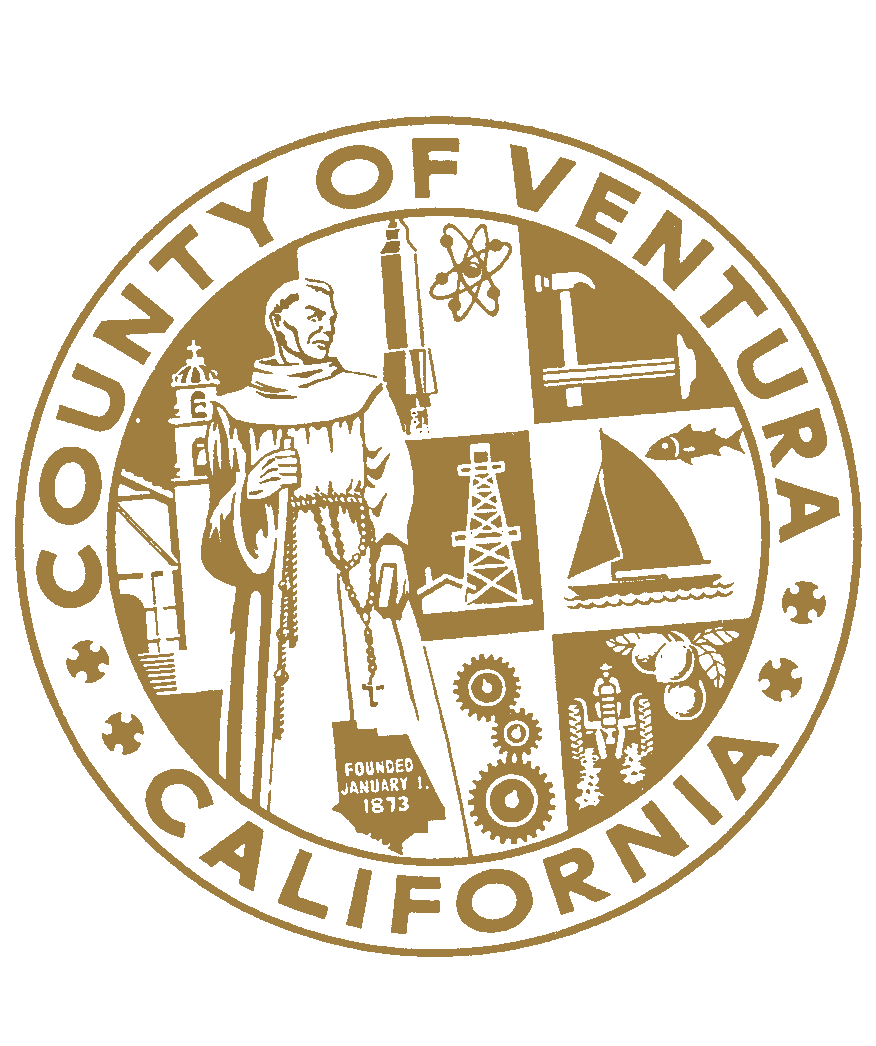 BUYER’S NAME AND MAILING ADDRESS FOR FUTURE TAX NOTICES(PLEASE PRINT LEGIBLY)Future Owner:      Mailing Address:      Current Owner:      Property/Situs Address:      Parcel Number:      Serial Number:     Decal Number:     I (We),                                            agree to pay the 2013/2014 property tax bill for the above referenced mobile/modular/ or manufactured home, which is a lien against the assessee (owner) of record on January 1, 2013.  The taxes became due on January 1, 2013 but the 2013/2014 property tax bill will not be available until approximately October 1, 2013. I (We) understand that the 2013/2014 property tax bill will reference the name of the January 1, 2013 assessee.I (We) understand that if I (we) do not receive the 2013/2014 property tax bill by November 1, 2013, it is my (our) responsibility to contact the Ventura County Tax Collector’s Office for a duplicate bill, and to remit payment of the taxes in full, prior to the delinquent dates (12/10/2013 and 4/10/2014).I (We) understand that, if payment is not made timely, a lien will be recorded in my (our) name, and I (we) agree to pay all penalties and costs associated with the unpaid property tax, pursuant to the California Revenue and Taxation Code.This agreement is executed as consideration for waiver of deposit of an estimated 2013/2014 tax amount with Steven Hintz, Ventura County Tax Collector.Signed:							            Date:Signed:							            Date:Signed:							            Date:		